Отнесение вредного химического вещества к определенному классу опасности производится по одному из семи токсикологических показателей этого вещества, значение которого соответствует наиболее высокому классу опасности (табл. 3.1).  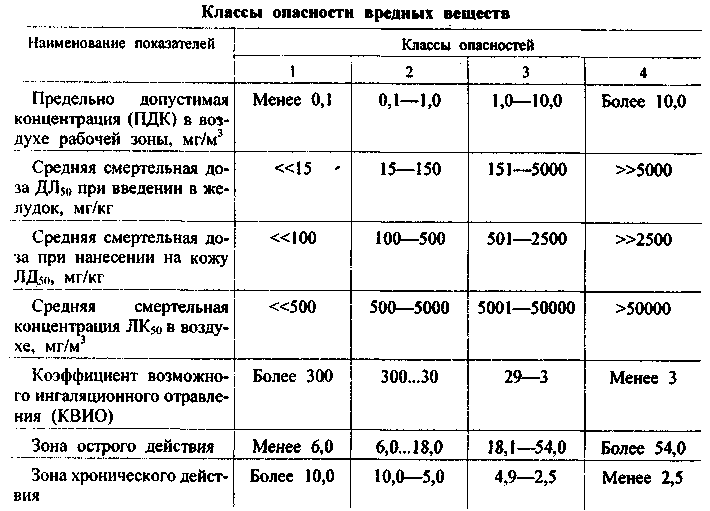 